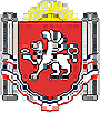 АДМИНИСТРАЦИЯ БЕРЕЗОВСКОГО СЕЛЬСКОГО ПОСЕЛЕНИЯРАЗДОЛЬНЕНСКОГО РАЙОНАРЕСПУБЛИКИ КРЫМПОСТАНОВЛЕНИЕ 15 декабря 2020 г.                        	  	                                       		№ 391село БерезовкаОб утверждении Реестра муниципальных услуг Администрации Березовского сельского поселения Раздольненского района Республики Крым по состоянию на 01.01.2021 г       Руководствуясь  Бюджетным Кодексом Российской Федерации Федеральным законом от 06.10.2003г № 131-ФЗ «Об общих принципах организации местного самоуправления в Российской Федерации», Федеральным законом от 27.07.2010г. № 210- ФЗ  «Об организации предоставления государственных и муниципальных услуг»                                                     ПОСТАНОВЛЯЮ:      1. Утвердить Реестр муниципальных услуг Администрации Березовского сельского поселения Раздольненского района Республики Крым по состоянию на 01.01.2021г. согласно приложению.2. Обнародовать настоящее постановление на информационных стендах населенных пунктов Березовского сельского поселения и на официальном сайте Администрации Березовского сельского поселения в сети «Интернет» (http:/berezovkassovet.ru/).   3. Контроль за выполнением настоящего постановления оставляю за собой.Председатель Березовского сельскогосовета – глава АдминистрацииБерезовского сельского поселения			              			А.Б.Назар                                                                                                                                                                       Приложение                                                                                                                                         к постановлению Администрации                                                                                                                                          Березовского сельского поселения                                                                                                                                              от 15.12.2020 № 391                                                                 РЕЕСТР муниципальных услуг Администрации Березовского сельского поселения Раздольненского района Республики Крым по состоянию на 01.01.2021№п/пНаименование муниципальной услугиСодержание муниципальной услуги Источ-ник финан-сирова-нияСпособы оказания муниципальнойуслуги (предмет, содержание) Структурные подразделения Администрации Березовского сельского поселения, ответственные за оказание муниципальной услуги Структурные подразделения, организации, участвующие в оказании муниципальной услугиПотребитель муниципальной услуги (целевая группа) Показатели конечного результата (единица измерения) Нормативные правовые акты Российской Федерации, Республики Крым, закрепляющие муниципальную услугу или отдельные способы ее оказания 123456789101АР «Согласование переустройства  и (или)  перепланировки жилого помещения на территории Березовского сельского  поселенияИздание распоряжения:О согласовании переустройства и (или) перепланировки жилого помещениябесплатноАдминистрация Березовского сельского поселенияФизические и юридические лицаФЗ от 06.10.2003 № 131-ФЗ «Об общих принципах организации местного самоуправления в РФ»; ФЗ от 27.07.2010 № 210-ФЗ «Об организации предоставления государственных и муниципальных услуг», Постановление Правительства РФ от 28.04.2005 № 2662АР «Совершение нотариальных действий, предусмотренных законодательством в случае отсутствия в поселении нотариуса»Удостоверение завещаний, доверенностей, выдача дубликатов нотариально удостоверенных документов, свидетельствование верности копий документовбесплатноАдминистрация Березовского сельского поселенияФизические и юридические лицаОсновы законодательства РФ о нотариате» (ч.1 ст.37); ФЗ от 06.10.2003№  131-ФЗ «Об общих принципах организации местного самоуправления в РФ» 3АР «Предоставление информации (консультирование) в области земельных отношений»Предоставление сведений (консультирование) о порядке, процедурах и др. необходимой информации при оформлении земельно- правовых документовбесплатноАдминистрация Березовского сельского поселенияФизические и юридические лицаФЗ от 21.03 2014 года № 6-ФКЗ «О принятии в РФ Республики Крым и образовании в составе РФ новых субъектов Республики  Крым  и  города  федерального  значения  Севастополя», ФЗ от 06.10. 2003 года № 131-ФЗ « Об общих принципах организации местного самоуправления в РФ»,ФЗ от 27.07.2010г. №210-ФЗ «Об организации предоставления государственных и муниципальных услуг»;ФЗ от 02.05.2006г. № 59-ФЗ «О порядке рассмотрения обращений граждан Российской Федерации»;Закон РК от 21.08. 2014 года № 54-ЗРК «Об основах местного самоуправления в Республике Крым»; Гражданский кодекс РФ; Земельный кодексом РФ4АР «Прием в муниципальную собственность приватизированных  гражданамим  жилых помещений (деприватизация жилых помещений) на территории Березовского сельского поселения»Заключение соглашения на деприватизацю жилых помещенийбесплатноАдминистрация Березовского сельского поселенияФизические и юридические лицаФЗ от 06.10.2003 № 131 - ФЗ «Об общих принципах организации местного самоуправления в РФ»; ФЗ от 28.02.2015 №19-ФЗ «О внесении изменения в статью 2 ФЗ «О введении в действие Жилищного кодекса РФ»; Жилищный кодекс РФ; Решение Роскоммунхоза от 18.11.1993 № 4 «Об утверждении Примерного положения о бесплатной приватизации жилищного фонда в РФ»; ЗРК от 21.08.2014 № 54-ЗРК «Об основах местного самоуправления в Республике Крым»; Постановление Государственного совета РК от 20.05.2015 № 634-1/15 «О некоторых вопросах приватизации жилых помещений РК»5АР «Согласование местоположения границ  земельного участка»Выдача решения о согласовании схемы расположения земельного участка и межевого плана или отказ в согласованиибесплатноАдминистрация Березовского сельского поселенияФизические и юридические лицастатьи 11.10. Земельного кодекса РФ; ФЗ от 27.07. . № 210-ФЗ «Об организации предоставления государственных и муниципальных услуг»;постановление Правительства РФ от 27.09.2011 года № 797 « О взаимодействии между многофункциональными центрами предоставления государственных и муниципальных услуг и федеральными органами исполнительной власти, органами государственных внебюджетных фондов, органами государственной власти субъектов РФ от 16.05.2011 года № 373 « О разработке и утверждении административных регламентов исполнения государственных функций и административных регламентов предоставления государственных услуг»6АР по предоставлению муниципальной услуги «Отнесение земельного участка к категории земель и (или) установление вида разрешенного использования земельного участка»отнесение земельного участка к категории земель и (или) установление вида разрешенного использования земельного участка, либо мотивированный отказ в предоставлении муниципальной услугибесплатноАдминистрация Березовского сельского поселенияФизические и юридические лицаКонституция РФ; Градостроительный кодекс РФ; Земельный кодекс РФ; ФЗ от 21.03.2014 № 6-ФКЗ «О принятии в Российскую Федерацию Республики Крым и образовании в составе Российской Федерации новых субъектов – Республики Крым и города федерального значения Севастополя»; ФЗ от 27.07.2010 № 210-ФЗ «Об организации предоставления государственных и муниципальных услуг»; ФЗ от 6.10. . № 131-ФЗ «Об общих принципах организации местного самоуправления в Российской Федерации»; ФЗ от 02.05.2006 № 59-ФЗ «О порядке рассмотрения обращений граждан Российской Федерации»; ЗРК от 3.07. 2014 г. № 38-ЗРК «Об особенностях регулирования имущественных и земельных отношений на территории Республики Крым»; Конституция Республики Крым; постановление Совета министров РК от 07.10. 2014 года № 369 «О разработке и утверждении административных регламентов предоставления государственных услуг исполнительными органами государственной власти Республики Крым»7АР  «Установление и изменение вида разрешенного использования земельных участков на территории Березовского сельского поселения»постановление об установлении либо об изменении разрешенного использования земельного участка, документов по организации и проведению публичных слушаний, либо письменного отказа в изменении вида разрешенного использования земельного участка по результатам публичных слушанийбесплатноАдминистрация Березовского сельского поселенияФизические и юридические лицаФЗ от 06.10. 2003 года № 131-ФЗ «Об общих принципах организации местного самоуправления в Российской Федерации»;Градостроительный кодекс РФ; ФЗ от 02.05. . № 59-ФЗ «О порядке рассмотрения обращений граждан Российской Федерации»;ФЗ от 27.07.2010 года № 210-ФЗ «Об организации предоставления государственных и муниципальных услуг»;Земельный кодекс РФ;ФЗ от 29.12.2004г. № 191-ФЗ «О введении в действие Градостроительного кодекса Российской Федерации»8АР «Предоставление разрешения на условно разрешенный вид использования земельного участка и (или) объекта капитального строительства на территории Березовского сельского поселения»решение о предоставлении разрешения  на условно разрешенный вид использования земельного участка; отказ в предоставлении такого решениябесплатноАдминистрация Березовского сельского поселенияФизические и юридические лицаКонституция РФ; Градостроительный кодекс РФ; ФЗ от 27.07.2010г. № 210-ФЗ «Об организации предоставления государственных и муниципальных услуг» ; ФЗ от 02.05.2006 № 59-ФЗ «О порядке рассмотрения обращений граждан Российской Федерации»; ФЗ  от 06.10.2003 № 131-ФЗ «Об общих принципах организации местного самоуправления в Российской Федерации»; ФЗ от 29.12.2004 № 191-ФЗ «О введение в действие Градостроительного кодекса Российской Федерации»9АР «Осуществление муниципального жилищного контроля на территории Березовского сельского поселения»Оформление результатов проверки и ознакомление юридического лица, его руководителя должностных лиц или уполномоченного представителя юридического лица, индивидуального предпринимателя, гражданина с актом проверкибесплатноАдминистрация Березовского сельского поселенияФизические и юридические лицаКонституция РФ; Жилищный кодекс РФ; Кодекс РФ об административных правонарушениях; ФЗ от 06.10.2003 № 131-ФЗ «Об общих принципах организации местного самоуправления в РФ»; ЗРК от 21.08.2014 № 54-ФЗ «Об основах местного самоуправления в Республики Крым»; ФЗ от 26.12.2008 № 294-ФЗ «О защите прав юридических лиц и индивидуальных предпринимателей при осуществлении государственного контроля (надзора) и муниципального контроля»; ЗРК от 25.06.2015 № 119-ЗРК « О муниципальном жилищном контроле и взаимодействии органа государственного жилищного надзора РК с органами муниципального контроля»; Постановление Совета министров Республики Крым от 28.04.2015 № 237 «Об утверждении Порядка разработки и принятия административных регламентов осуществления муниципального контроля органами местного самоуправления муниципальных образований в РК» 10АР исполнения муниципальной функции «Осуществление муниципального контроля в области торговой деятельности»составление акта проверки субъекта проверкивыдача предписания об устранении выявленного нарушения требований, установленных муниципальными правовыми актами; возбуждение дела об административном правонарушенииподготовка и направление материалов в соответствующие контрольно-надзорные органы в случае выявления нарушений субъектом проверкибесплатноАдминистрация Березовского сельского поселенияФизические и юридические лицаФЗ от 21.03. . № 6-ФКЗ «О принятии в РФ Республики Крым и образовании в составе РФ новых субъектов – РК и города федерального значения Севастополя», ФЗ от 06.10.2003 № 131-ФЗ «Об общих принципах организации местного самоуправления в РФ»;  ФЗ от 26.12. 2008 года № 294-ФЗ «О защите юридических лиц и индивидуальных предпринимателей при осуществлении государственного контроля (надзора) и муниципального контроля»; ФЗ от 28.12.2009 года № 381-ФЗ «Об основах государственного регулирования торговой деятельности в РФ»11АР «Оформление договора на размещение нестационарных торговых объектов»заключение договора на размещение нестационарных торговых объектов (далее - НТО);отказ в заключении договора на размещение НТОбесплатноАдминистрация Березовского сельского поселенияФизические и юридические лица Конституция РФ;Гражданский кодекс РФ;Земельный кодекс РФ;Градостроительный кодекс РФ;ФЗ от 27.07.2010 № 210-ФЗ «Об организации предоставления государственных и муниципальных услуг»;ФЗ от 06.10.2003 № 131-ФЗ «Об общих принципах организации местного самоуправления в Российской Федерации»;ФЗ от 24.07.2007 № 221-ФЗ «О государственном кадастре недвижимости»;ФЗ от 24 ноября 1995 года № 181-ФЗ «О социальной защите инвалидов в Российской Федерации»12АР осуществления муниципального имущественного контроля на территории муниципального образования Березовское сельское поселение Раздольненского района Республики Крымсоставление акта по результатам проверки, в случае выявления нарушений также:вынесение предписания об устранении нарушения обязательных требований;составление протокола об административном правонарушениибесплатноАдминистрация Березовского сельского поселенияФизические и юридические лицаФЗ от 21.03.2014 № 6-ФКЗ «О принятии в Российскую Федерацию Республики Крым и образовании в составе Российской Федерации новых субъектов - Республики Крым и города федерального значения Севастополя»;Кодекс РФ об административных правонарушениях» от 30.12.2001 № 195-ФЗ;ФЗ от 06.10.2003 № 131-ФЗ «Об общих принципах организации местного самоуправления в Российской Федерации»;ФЗ от 02.05.2006 № 59-ФЗ «О порядке рассмотрения обращений граждан Российской Федерации»;ФЗ от 26.12.2008 № 294-ФЗ «О защите прав юридических лиц и индивидуальных предпринимателей при осуществлении государственного контроля (надзора) и муниципального контроля»;ФЗ от 29.11.2014 № 377-ФЗ «О развитии Крымского федерального округа и свободной экономической зоне на территориях Республики Крым и города федерального значения Севастополя» 13АР по осуществлению муниципального контроля в сфере благоустройства и санитарного содержания территории Березовского сельского поселениясоставление акта по результатам проверки, в случае выявления нарушений, также:вынесение предписания об устранении нарушения обязательных требований;составление протокола об административном правонарушениибесплатноАдминистрация Березовского сельского поселенияФизические и юридические лицаФЗ от 21.03.2014 № 6-ФКЗ «О принятии в Российскую Федерацию Республики Крым и образовании в составе Российской Федерации новых субъектов - Республики Крым и города федерального значения Севастополя»;Кодекс РФ об административных правонарушениях;ФЗ от 26.12.2008 № 294-ФЗ «О защите прав юридических лиц и индивидуальных предпринимателей при осуществлении государственного контроля (надзора) и муниципального контроля»;ФЗ от 06.10.2003 № 131-ФЗ «Об общих принципах организации местного самоуправления в Российской Федерации» ;ФЗ от 29.11.2014 № 377-ФЗ «О развитии Крымского федерального округа и свободной экономической зоне на территориях Республики Крым и города федерального значения Севастополя»; ФЗ от 02.05.2006 № 59-ФЗ «О порядке рассмотрения обращений граждан Российской Федерации»14АР «Установление публичного сервитута» на территории Березовского сельского поселения»распоряжение Администрации поселения об установлении публичного сервитута; - предоставление мотивированного отказа в установлении публичного сервитута;- в случае установления публичного сервитута на земельных участках муниципальной собственности - заключение соглашения о плате за публичный сервитутбесплатноАдминистрация Березовского сельского поселенияФизические и юридические лицаЗемельный кодекс РФ;Градостроительный кодекс РФ от 29.12.  2004 года № 190-ФЗ;  ФЗ от 06.10.2003 № 131-ФЗ «Об общих принципах организации местного самоуправления в Российской Федерации» ; ФЗ от 27.07.2010 № 210-ФЗ «Об организации предоставления государственных и муниципальных услуг»;  ФЗ от 21.07.1997 года № 122-ФЗ «О государственной регистрации прав на недвижимое имущество и сделок с ним»; ФЗ от 08.11. 2007 года № 257-ФЗ «Об автомобильных дорогах и о дорожной деятельности в Российской Федерации и о внесении изменений в отдельные законодательные акты Российской Федерации»; ФЗ от 24.07. 2007 года № 221-ФЗ «О государственном кадастре недвижимости»; ФЗ от 18.06.2001 № 78-ФЗ «О землеустройстве»15АР «Заключение договоров возмещения недополученных средств за пользование земельным участком»Выдача (направление) заявителю договора возмещения недополученных средств  за пользование земельным участком; Выдача (направление) заявителю уведомления об отказе в заключении договора возмещения недополученных средств за пользование земельным участкомбесплатноАдминистрация Березовского сельского поселенияФизические и юридические лицаФЗ от 21.03.2014 года № 6-ФКЗ «О принятии в Российскую Федерацию Республики Крым и образовании в составе Российской Федерации новых субъектов – Республик Крым и города федерального значения Севастополя»;ФЗ от 02.05.2006 года № 59-ФЗ «О порядке рассмотрения обращения граждан Российской Федерации»; ФЗ от 13.07.2015 года № 218-ФЗ «О государственной регистрации недвижимости»; ФЗ от  24.11.1995 №181-ФЗ «О социальной защите инвалидов в Российской Федерации»; ЗРК от 21.08.2014 года №54-ЗРК «Об основах местного самоуправления в Республике Крым».16АР по предоставлению муниципальной услуги “Предоставление земельного участка гражданам, на котором расположена постройка, возведенная самовольно до 18 марта 2014 года, и выдачи заключения о возможности признания ее объектом индивидуального жилищного строительства»Предоставление земельного участка гражданам, на котором расположена постройка, возведенная самовольно до 18 марта 2014 года, и выдачи заключения о возможности признания ее объектом индивидуального жилищного строительствабесплатноАдминистрация Березовского сельского поселенияФизические и юридические лица- Конституция Российской Федерации;- Гражданский кодекс Российской Федерации;- Земельный кодекс Российской Федерации;- Градостроительный кодекс Российской Федерации;- Федеральный закон от 27.07.2010 № 210-ФЗ “Об организации предоставления государственных и муниципальных услуг”;- Федеральный закон от 06.10.2003 № 131-ФЗ “Об общих принципах организации местного самоуправления в Российской Федерации”;- Федеральный закон от 24.07.2007 № 221-ФЗ «О государственном кадастре недвижимости»;- Федеральный закон от 24 ноября 1995 года № 181-ФЗ «О социальной защите инвалидов в Российской Федерации»;- Постановление Правительства Российской Федерации от 16.05.2011 № 373 “О разработке и утверждении административных регламентов исполнения государственных функций и административных регламентов предоставления государственных услуг”;- Постановление Совета министров Республики Крым от 12 мая 2015 г. N 252 "Об утверждении Порядка предоставления земельного участка гражданам, на котором расположена постройка, возведенная самовольно до 18 марта 2014 года, и выдачи заключения о возможности признания ее объектом индивидуального жилищного строительства";- Устав Березовского сельского поселения;- иные законы и нормативные правовые акты Российской Федерации, субъекта РФ, муниципальные правовые акты17АРПостановка граждан в очередь на получение земельного участка для индивидуального жилищного строительства, ведения дачного хозяйства, садоводства или ведения личного подсобного хозяйства в границах населенного пунктапостановление о постановке в очередь на получение земельного участка бесплатно в собственность (аренду) для индивидуального жилищного строительства, ведения дачного хозяйства, садоводства или ведения личного подсобного хозяйства в границах населенного пункта или постановления об отказе в постановке заявителя в очередьбесплатноАдминистрация Березовского сельского поселенияФизические и юридические лицаКонституция РФ; Гражданский кодекс РФ;  Земельный кодекс РФ;ФЗ от 25.10.2001 г. № 137-ФЗ «О введении в действие Земельного кодекса РФ»; ФЗ от 06.10.2003 г. №131-ФЗ «Об общих принципах организации местного самоуправления в РФ»; ФЗ от 27.07.2010 г. № 210-ФЗ «Об организации предоставления государственных и муниципальных услуг»; ФЗ от 27.07.2006 г. № 152-ФЗ «О персональных данных»; ФЗ от 24.07.2007 г. № 221-ФЗ «О государственном кадастре недвижимости»;ФЗ от 24.11.1995 г. № 181-ФЗ «О социальной защите инвалидов в РФ»;ЗРК от 21.08.2014г. № 54-ЗРК «Об основах местного самоуправления в РК»; ЗРК от 15.01.2015 г. № 66-ЗРК/2015 «О предоставлении земельных участков, находящихся в государственной или муниципальной собственности, и некоторых вопросах земельных отношений» (с изменениями и дополнениями);  Постановление Совета министров РК от 10.02.2015 г. № 41 «Об утверждении Порядка ведения очерёдности граждан на получение в собственность (аренду) земельного участка, находящегося в собственности РК или муниципальной собственности» 18АР услуги «Предоставление копий муниципальных правовых актов Березовского сельского поселения Раздольненского района Республики Крым»Предоставление копий муниципальных правовых актовбесплатноАдминистрация Березовского сельского поселенияФизические и юридические лица Конституция РФ;  Трудовой кодекс РФ;  ФЗ от 06.10. 2003г. № 131-ФЗ «Об общих принципах организации местного самоуправления в Российской Федерации»; ФЗ от 27.07.2010г. № 210-ФЗ «Об организации предоставления государственных и муниципальных услуг»;  ФЗ от 02.05.2006г. № 59-ФЗ «О порядке рассмотрения обращений граждан Российской Федерации»;ЗРК от 21.08.2014 года № 54-ЗРК «Об основах местного самоуправления в Республике Крым»19АР предоставления муниципальной услуги «Оказание поддержки субъектам малого и среднего предпринимательства в рамках реализации муниципальных программ»Оказание поддержки субъектам малого и среднего предпринимательства в рамках реализации мероприятий муниципальных программ.бесплатноАдминистрация Березовского сельского поселенияФизические и юридические лицаГражданский кодекс РФ; ФЗ от 06.10.2003 года № 131-ФЗ «Об общих принципах организации местного самоуправления в РФ»; ФЗ от 24.07. 2007 года № 209-ФЗ «О развитии малого и среднего предпринимательства в РФ»; ФЗ от 02.05.2006 года № 59-ФЗ «О порядке рассмотрения обращений граждан в РФ»; ЗРК от 17.06.2014 г. № 30-ЗРК «О развитии малого и среднего предпринимательства в Республике Крым». 20АР по предоставлению муниципальной услуги «Предоставление муниципального имущества в концессию»заключение концессионного соглашения с победителем конкурсабесплатноАдминистрация Березовского сельского поселенияФизические и юридические лицаКонституция Российской Федерации»;ФЗ от 06.10.2003 N 131-ФЗ "Об общих принципах организации местного самоуправления в Российской Федерации", Гражданский кодекс Российской Федерации; ФЗ от 09.02.2009 № 8-ФЗ "Об обеспечении доступа к информации о деятельности государственных органов и органов местного самоуправления"; ФЗ от 27.07.2010 № 210-ФЗ "Об организации предоставления государственных и муниципальных услуг" ФЗ от 24.11.1995 № 181-ФЗ «О социальной защите инвалидов в Российской Федерации»;ФЗ от 02.05.2006 № 59-ФЗ «О порядке рассмотрения обращения граждан Российской Федерации»;ФЗ от 26.07. 2006 г. № 135-ФЗ «О защите конкуренции»; ФЗ от 21.07.2005 г. № 115-ФЗ «О концессионных соглашениях»;  Конституция Республики Крым; ЗРК от 29.05.2014 года № 5-ЗРК «О системе исполнительных органов государственной власти Республики Крым»21АР «Внесение изменений в учетные данные граждан, состоящих на учете в качестве нуждающихся в жилых помещениях»выдача уведомления о внесении изменений либо об отказе о внесении изменений в  учетные данные гражданина, состоящего на учете в качестве нуждающегося  в жилых помещенияхбесплатноАдминистрация Березовского сельского поселенияФизические и юридические лицаКонституция РФ;Жилищный кодекс РФ;ФЗ от 06.10. 2003  № 131-ФЗ «Об общих принципах организации местного самоуправления в РФ»;ФЗ от 02.05. 2006  № 59-ФЗ «О порядке рассмотрения обращений граждан Российской Федерации»;ФЗ от 27. 07. 2006  № 149-ФЗ «Об информации, информационных технологиях и о защите информации»;ФЗ от 09.02. 2009  № 8-ФЗ «Об обеспечении доступа к информации о деятельности государственных органов и органов местного самоуправления»;ФЗ от 27. 07. 2010 года № 210-ФЗ «Об организации предоставления государственных и муниципальных услуг»;ЗРК от 06.07.2015 № 130-ЗРК/2015 «О регулировании некоторых вопросов в области жилищных отношений в Республике Крым»22АР «Приём заявлений, документов, а также постановка граждан на учет в качестве нуждающихся в жилых помещениях»Признание граждан малоимущими, постановка на учет гражданина в качестве нуждающегося в жилом помещении и включение в список граждан, имеющих право на предоставление жилых помещений, предоставляемых по договорам социального наймабесплатноАдминистрация Березовского сельского поселенияФизические и юридические лицаЖилищный кодекс РФ;ФЗ от 06.10. 2003г. № 131-ФЗ «Об общих принципах организации местного самоуправления в Российской Федерации»;ФЗ от 27.07. 2010г. № 210-ФЗ «Об организации предоставления государственных и муниципальных услуг»23АР по предоставлению муниципальной услуги по выдаче справок, выписок из похозяйственных и домовых  книг, характеристик Выдача справок, выписок из похозяйственных книг, характеристик, актовбесплатноАдминистрация Березовского сельского поселенияФизические и юридические лицаГражданский Кодекс РФ;Жилищный Кодекс РФ;Семейный  Кодекс РФ;ФЗ от 06.10.2003 №  131-ФЗ «Об общих принципах организации местного самоуправления в РФ»;Постановление Правительства РФ от 17.07.1995г. № 713 «Об утверждении правил  регистрации и снятия  граждан РФ с регистрационного учёта по месту пребывание и по месту жительства в пределах РФ и перечня должностных лиц, ответственных за регистрацию» 24АР «Перевод жилого помещения в нежилое помещение или нежилого помещения в жилое помещение»бесплатноАдминистрация Березовского сельского поселенияФизические и юридические лицаКонституция РФ от 12.12.1993;Жилищный кодекс РФ от 29.12.2004 №188-ФЗ;ФЗ от 06.10.2003 № 131-ФЗ «Об общих принципах организации местного самоуправления в Российской Федерации»; ФЗ от 27.07.2010 № 210-ФЗ «Об организации предоставления государственных и муниципальных услуг»;ФЗ от 02.05.2006 № 59-ФЗ «О порядке рассмотрения обращений граждан РФ»;ФЗ от 17.11.1995 № 169-ФЗ «Об архитектурной деятельности в РФ»;ФЗ от 24.11.1995 № 181-ФЗ «О социальной защите инвалидов в Российской Федерации»25АР «Предоставление письменных разъяснений налогоплательщикам по вопросам применения нормативных правовых актов Березовского  сельского поселения о местных налогах и сборах»Предоставление письменных разъяснений налогоплательщикам по вопросам применения нормативных правовых актов Березовского сельского поселения о местных налогах и сборахбесплатноАдминистрация Березовского сельского поселенияФизические и юридические лицаКонституция РФ»;ФЗ от 06.10.2003 № 131-ФЗ «Об общих принципах организации местного самоуправления в Российской Федерации», Гражданский кодекс РФ; ФЗ от 09.02.2009 № 8-ФЗ «Об обеспечении доступа к информации о деятельности государственных органов и органов местного самоуправления»; ФЗ от 27.07.2010 № 210-ФЗ «Об организации предоставления государственных и муниципальных услуг» 26АР «Заключение, расторжение, изменение договоров социального найма жилого помещения на территории Березовского сельского поселения Раздольненского района Республики Крым»Выдача договора (дополнительного соглашения) социального найма жилого помещения  заявителю или выдача отказа заявителю или его представителю в предоставлении муниципальной услуги Администрация Березовского сельского поселения Физические и юридические лицаКонституция РФ; Гражданский кодекс РФ; Жилищный кодекс РФ; ФЗ от 06.10.2003 № 131-ФЗ «Об общих принципах организации местного самоуправления в РФ»; ФЗ от 02.05.2006 № 59-ФЗ «О порядке рассмотрения обращений граждан РФ»; ФЗ от 27.07.2006 № 152-ФЗ «О персональных данных»; ФЗ от 27.07.2010 № 210-ФЗ «Об организации предоставления государственных и муниципальных услуг»; Постановление Правительства РФ от 21.05.2005 № 315 «Об утверждении типового договора социального найма жилого помещения»; Конституция Республики Крым; ЗРК от 21.08.2014г. № 54-ЗРК «Об основах местного самоуправления в Республике Крым»27АР Предоставление порубочного билета и (или) разрешения на пересадку деревьев и кустарников на территории Березовского сельского поселения»предоставление порубочного билета и (или) разрешения на пересадку деревьев и кустарников;мотивированный отказ в выдаче порубочного билета и (или) разрешения на пересадку деревьев и кустарниковбесплатноАдминистрация Березовского сельского поселенияФизические и юридические лицаКонституция РФ от 12.12.1993 г.:  ФЗ от 06.10.2003 г. № 131-ФЗ «Об общих принципах организации местного самоуправления в Российской Федерации»; ФЗ от 27.07.2010 г. № 210-ФЗ «Об организации предоставления государственных и муниципальных услуг»;ФЗ от 27.07.2006 г. № 152-ФЗ «О персональных данных»;ФЗ от 29.12.2004 г. № 190-ФЗ «Градостроительный кодекс Российской Федерации»;ФЗ от 25.10.2001 г. № 136-ФЗ «Земельный кодекс Российской Федерации»;ФЗ от 25.10.2001 г. № 137-ФЗ «О введении в действие земельного кодекса Российской Федерации»; Гражданский кодекс Российской Федерации;ФЗ от 24.07.2007 г. № 221-ФЗ «О государственном кадастре недвижимости»;ФЗ от 24.11. 1995 года № 181-ФЗ «О социальной защите инвалидов в Российской Федерации»;Приказ Государственного комитета РФ по строительству и жилищно-коммунальному комплексу от 15.12.1999 г. № 153 «Об утверждении Правил создания, охраны и содержания зеленых насаждений в городах Российской Федерации»; Постановлением Совета министров РК  от 25.08.2015 г. № 496 «Об утверждении Порядка удаления (сноса, уничтожения) зеленых насаждений (за исключением городских лесов) на землях, находящихся в собственности Республики Крым»28АР Осуществление муниципального контроля за использованием и охраной недр при добыче общераспространенных полезных ископаемых, а также при строительстве подземных сооружений, не связанных с добычей полезных ископаемыхакт проверки соблюдения обязательных требований (далее - акт проверки); предписание об устранении выявленных нарушений;  подготовка и направление материалов проверки в соответствующие контрольно-надзорные органы бесплатноАдминистрация Березовского сельского поселенияФизические и юридические лицаКонституция РФ;  Кодекс РФ об административных правонарушениях от 30.12. 2001 г. № 195-ФЗ;ФЗ от 06.10. 2003 г. № 131-ФЗ «Об общих принципах организации местного самоуправления в Российской Федерации»; ФЗ от 02.05. 2006 г. № 59-ФЗ «О порядке рассмотрения обращений граждан Российской Федерации»; ФЗ от 27.07.2006 г. № 152-ФЗ «О персональных данных»;  ФЗ от 04.12.2006г. № 201-ФЗ «О введении в действие Лесного кодекса Российской Федерации»; ФЗ от 26.12. 2008 г. № 294-ФЗ «О защите прав юридических лиц и индивидуальных предпринимателей при осуществлении государственного контроля (надзора) и муниципального контроля»; ФЗ от 21.02.1992 года № 2395-1 «О недрах»; ФЗ от 09.02. 2009 г. № 8-ФЗ «Об обеспечении доступа к информации о деятельности государственных органов и органов местного самоуправления»; постановление Правительства РФ от 30.06. 2010 г. № 489 «Об утверждении Правил подготовки органами государственного контроля (надзора) и органами муниципального контроля ежегодных планов проведения плановых проверок юридических лиц и индивидуальных предпринимателей»; ( приказ Минэкономразвития России от 30.04. 2009 г. № 141 «О реализации положений Федерального закона «О защите прав юридических лиц и индивидуальных предпринимателей при осуществлении государственного контроля (надзора) и муниципального контроля»; Устав МО Березовское  сельское поселение Раздольненского района Республики Крым29АР «Согласование создания места (площадки) накопления твердых коммунальных отходов на территории муниципального образования Березовское сельское поселение Раздольненского района Республики Крым»постановление Администрации о согласовании создания места (площадки) накопления твердых коммунальных отходов (далее - ТКО) либо постановление  об отказе в согласовании создания места (площадки) накопления ТКОбесплатноАдминистрация Березовского сельского поселенияФизические и юридические лицаКонституция РФ от 12.12.1993 г.  ФЗ от 06.10.2003 г. № 131-ФЗ «Об общих принципах организации местного самоуправления в Российской Федерации»; ФЗ от 27.07.2010 г. № 210-ФЗ «Об организации предоставления государственных и муниципальных услуг»;ФЗ от 27.07.2006 г. № 152-ФЗ «О персональных данных»;ФЗ от 29.12.2004 г. № 190-ФЗ «Градостроительный кодекс Российской Федерации»;ФЗ от 25.10.2001 г. № 136-ФЗ «Земельный кодекс Российской Федерации»30АР Признание граждан нуждающимися в улучшении жилищных условий»принятие решения о признании граждан нуждающимися в улучшении жилищных условий;- принятие решения об отказе в признании граждан нуждающимися в улучшении жилищных условийбесплатноАдминистрация Березовского сельского поселенияФизические и юридические лицаКонституция  РФ; Гражданский  кодекс РФ;Жилищный кодекс РФ;ФЗ от 27.07.2010 № 210-ФЗ «Об организации предоставления государственных и муниципальных услуг»;Конституция Республики Крым;ЗРК от 06.07.2015 № 130-ЗРК/2015 «О регулировании некоторых вопросов в области жилищных отношений в РК»; Устав МО Березовское сельское поселение Раздольненского района Республики Крым31АР Признание граждан малоимущими в целях постановки на учет в качестве нуждающихся в жилых помещениях, предоставляемых по договорам социального наймаПризнание граждан малоимущими в целях постановки на учет в качестве нуждающихся в жилых помещениях, предоставляемых по договорам социального найма;  отказ в признании граждан малоимущими в целях постановки на учет в качестве нуждающихся в жилых помещениях, предоставляемых по договорам социального наймабесплатноАдминистрация Березовского сельского поселенияФизические и юридические лица Жилищный кодекс РФ от 29.12.2004 г. № 188-ФЗ; ФЗ от 06.10.2003 № 131-ФЗ «Об общих принципах организации местного самоуправления в Российской Федерации»; ФЗ от 27.07.2010 № 210-ФЗ «Об организации предоставления государственных и муниципальных услуг»;  Приказ Министерства регионального развития России от 25.02.2005 № 17 «Методические рекомендации для органов государственной власти субъектов РФ и органов местного самоуправления по установлению порядка признания граждан малоимущими в целях постановки на учет и предоставления малоимущим гражданам, признанным нуждающимися в жилых помещениях, жилых помещений муниципального жилищного фонда по договорам социального найма»; ЗРК от 06.07.2015г. № 130-ЗРК/2015 «О регулировании некоторых вопросов в области жилищных отношений в Республике Крым»;  Устав МО Березовское сельское поселение Раздольненского района Республики Крым32Об утверждении административного регламента предоставления муниципальной услуги «Рассмотрение извещения о продаже земельных участков из земель сельскохозяйственного назначения»Рассмотрение извещения о продаже земельных участков из земель сельскохозяйственного назначениябесплатноАдминистрация Березовского сельского поселенияФизические и юридические лицаКонституция РФ от 12.12.1993;Земельный кодекс РФ от 29.10.2001, ФЗ от 06.10.2003 № 131-ФЗ «Об общих принципах организации местного самоуправления в Российской Федерации»;ФЗ от 27.07.2010 № 210-ФЗ «Об организации предоставления государственных и муниципальных услуг»; ФЗ от 02.05.2006 № 59-ФЗ «О порядке рассмотрения обращений граждан Российской Федерации»;  ФЗ от 24.11.1995 № 181-ФЗ «О социальной защите инвалидов в Российской Федерации»;	ФЗ от 24.07.2002 № 101-ФЗ «Об обороте земель сельскохозяйственного назначения», Закон Республики Крым от 15.01.2015 № 66-ЗРК/2015 «О предоставлении земельных участков, находящихся в государственной собственности, и некоторых вопросах земельных отношений»33Об утверждении административного регламента предоставления муниципальной услуги «Предоставление в собственность, аренду, постоянное (бессрочное) пользование, безвозмездное пользование земельных участков, находящихся в муниципальной собственности, без проведения торгов»заключение договора купли-продажи земельного участка; заключение договора аренды земельного участка;заключение договора безвозмездного пользования земельным участком;решение о предоставлении земельного участка в собственность бесплатно;решение о предоставлении земельного участка в постоянное (бессрочное) пользование;отказ в заключении договора купли-продажи, договора аренды земельного участка, договора безвозмездного пользования земельным участком или отказ в принятии решения в предоставлении земельного участка в собственность бесплатно, в постоянное (бессрочное) пользованиебесплатноАдминистрация Березовского сельского поселенияФизические и юридические лица Конституция РФ от 12.12.1993;Земельный кодекс РФ от 29.10.2001, ФЗ от 06.10.2003 № 131-ФЗ «Об общих принципах организации местного самоуправления в Российской Федерации»;ФЗ от 27.07.2010 № 210-ФЗ «Об организации предоставления государственных и муниципальных услуг»; ФЗ от 02.05.2006 № 59-ФЗ «О порядке рассмотрения обращений граждан Российской Федерации»;  ФЗ от 24.11.1995 № 181-ФЗ «О социальной защите инвалидов в Российской Федерации»;	ФЗ от 13.07.2015 № 218-ФЗ «О государственной регистрации недвижимости»;Приказ Министерства экономического развития РФ от 12.01.2015 № 1 «Об утверждении перечня документов, подтверждающих право заявителя на приобретение земельного участка без проведения торгов»;Постановление Правительства РФ от 26.03.2016 № 236 «О Требованиях к предоставлению в электронной форме государственных и муниципальных услуг»; Распоряжение Правительства РФ от 25.12.2013 года № 2516-р «Об утверждении Концепции развития механизмов предоставления государственных и муниципальных услуг в электронном виде»; Конституция РК от 11.04.2014;ЗРК от 15.01.2015 № 66-ЗРК/2015 «О предоставлении земельных участков, находящихся в государственной или муниципальной собственности, и некоторых вопросах земельных отношений;Устав МО Березовское сельское поселение Раздольненского района Республики Крым                                                            34АР Передача в собственность граждан занимаемых ими жилых помещений, находящихся в муниципальной собственности (приватизация жилого фонда), муниципального образованиязаключение договора передачи жилого  дома (жилой  квартиры) в собственность граждан в порядке приватизации;уведомление об отказе в предоставлении муниципальной услуги бесплатноАдминистрация Березовского сельского поселенияФизические и юридические лицаФЗ от 06.10.2003 № 131-ФЗ «Об общих принципах организации местного самоуправления в Российской Федерации»; Жилищный кодекс РФ от 29.12.2004 г. № 188-ФЗ; ФЗ от 27.07.2010 № 210-ФЗ «Об организации предоставления государственных и муниципальных услуг»; постановление Правительства РФ от 27.09.2011 г. № 797 «О взаимодействии между многофункциональными центрами предоставления государственных и муниципальных услуг и федеральными органами исполнительной власти, органами государственных внебюджетных фондов, органами государственной власти субъектов РФ, органами местного самоуправления», постановление Правительства РФ от 16.05.2011 г № 373 «О разработке и утверждении административных регламентов исполнения государственных функций и административных регламентов предоставления государственных услуг»Устав МО Березовское сельское поселение Раздольненского района Республики Крым35АР АР Выдача разрешения на проведение земляных работ» разрешение на проведение земляных работ; разрешение на проведение аварийно- восстановительных работ;  продление (переоформление) разрешения на проведение земляных работ; закрытие разрешения на проведение земляных работ;уведомление об отказе в выдаче разрешения на проведение земляных работ бесплатноАдминистрация Березовского сельского поселенияФизические и юридические лица Конституция РФ от 12.12.1993; Градостроительный кодекс РФ от 29.12.2004 № 190-ФЗ;ФЗ от 06.10.2003 № 131-ФЗ «Об общих принципах организации местного самоуправления в Российской Федерации»; ФЗ от 27.07.2010 № 210-ФЗ «Об организации предоставления государственных и муниципальных услуг»; ФЗ от 02.05.2006 № 59-ФЗ «О порядке рассмотрения обращений граждан Российской Федерации»; ФЗ от 24.11.1995 № 181-ФЗ «О социальной защите инвалидов в Российской Федерации»; Постановление Правительства РФ от 26.03.2016 № 236 «О Требованиях к предоставлению в электронной форме государственных и муниципальных услуг»;  Распоряжение Правительства РФ от 25.12.2013 года № 2516-р «Об утверждении Концепции развития механизмов предоставления государственных и муниципальных услуг в электронном виде»; Конституцией РК от 11.04.2014;Постановление Совета министров Республики Крым от 20.01. 2017 г. № 10 «Об утверждении порядка рассмотрения заявлений о выдаче разрешений на размещение объектов на землях или земельных участках, находящихся в государственной или муниципальной собственности, без предоставления земельных участков и установления сервитутов (далее -  Разрешение), и предоставления согласований заинтересованными исполнительными органами государственной власти Республики Крым»;  Распоряжение Совета министров РК от 11.04.2016 года № 343-р «Об утверждении Плана мероприятий по достижению значения показателя «доля граждан», использующих механизм получения государственных и муниципальных услуг в электронной форме в Республике Крым» к 2018 году – не менее 70 процентов»; Устав МО Березовское сельское поселение Раздольненского района Республики Крым                                                          36АР Присвоение, изменение и аннулирование адресов объекта недвижимостирешение о присвоении (изменении, аннулировании) адреса (адресов) объекту (объектам) недвижимости;решение о присвоении (изменении, аннулировании) адреса (адресов) объекту (объектам) адресации в соответствии с требованиями к структуре адреса и порядком, которые установлены Правилами присвоения, изменения и аннулирования адресов, утвержденными Постановлением Правительства РФ от 19.11. 2014 г. № 1221; решение об отказе в присвоении адреса объекту адресации или в изменении, аннулировании адреса объекта адресациибесплатноАдминистрация Березовского сельского поселенияФизические и юридические лицаКонституция РФ от 12.12.1993; ФЗ от 06.10.2003 №131-ФЗ «Об общих принципах организации местного самоуправления в Российской Федерации»; ФЗ от 27.07.2010 №210-ФЗ «Об организации предоставления государственных и муниципальных услуг»; ФЗ от 02.05.2006 № 59-ФЗ «О порядке рассмотрения обращений граждан Российской Федерации»;  ФЗ от 24.11.1995 № 181-ФЗ «О социальной защите инвалидов в Российской Федерации»;ФЗ от 24.07.2007 № 221-ФЗ «О кадастровой деятельности»; ФЗ от 28.12.2013 N 443-ФЗ «О федеральной информационной адресной системе и о внесении изменений в Федеральный закон «Об общих принципах организации местного самоуправления в Российской Федерации»; ФЗ от 13.07.2015 № 218-ФЗ (ред. от 25.12.2018) «О государственной регистрации недвижимости»; Постановление Правительства РФ от 26.03.2016 № 236 «О Требованиях к предоставлению в электронной форме государственных и муниципальных услуг»; Распоряжение Правительства РФ от 25.12.2013 года № 2516-р «Об утверждении Концепции развития механизмов предоставления государственных и муниципальных услуг в электронном виде;Постановление Правительства РФ от 16.05.2011 N 373 «О разработке и утверждении административных регламентов исполнения государственных функций и административных регламентов предоставления государственных услуг»;Постановление Правительства РФ от 20.11.2012 № 1198 «О федеральной государственной информационной системе, обеспечивающей процесс досудебного (внесудебного) обжалования решений и действий (бездействия), совершенных при предоставлении государственных и муниципальных услуг»;Постановление Правительства РФ от 19.11.2014 № 1221 «Об утверждении Правил присвоения, изменения и аннулирования адресов»;Приказ Минфина России от 11.12. 2014 г. № 146н «Об утверждении форм заявления о присвоении объекту адресации адреса или аннулировании его адреса, решения об отказе в присвоении объекту адресации адреса или аннулировании его адреса»;Конституция РК от 11.04.2014;Устав МО Березовское сельское поселение Раздольненского района Республики Крым                                                            37АР Переоформление прав или завершение оформления прав на земельные участки на территории муниципального образованиярешение о предоставлении земельного участка (в случае если допустимо бесплатное предоставление земельного участка, а также в случае предоставления земельного участка в постоянное (бессрочное) пользование); договор купли-продажи земельного участка (в случае если осуществляется продажа земельного участка); договор аренды земельного участка; договор безвозмездного пользования земельным участком;соглашение об установлении сервитута (при приобретении соответствующего права); решение об отказе в удовлетворении заявления о предоставлении земельного участка; акт о передаче земельного участкабесплатноАдминистрация Березовского сельского поселенияФизические и юридические лица Конституция РФ от 12.12.1993; Градостроительный кодекс РФ от 29.12.2004 № 190-ФЗ; Земельный кодекс РФ от 25.10.2001 №136-ФЗ;ФЗ от 06.10.2003 №131-ФЗ «Об общих принципах организации местного самоуправления в Российской Федерации»; ФЗ от 27.07.2010 № 210-ФЗ «Об организации предоставления государственных и муниципальных услуг»;  ФЗ от 02.05.2006 № 59-ФЗ «О порядке рассмотрения обращений граждан Российской Федерации»; ФЗ от 24.11.1995 № 181-ФЗ «О социальной защите инвалидов в Российской Федерации»;ФЗ от 21.03.2014 года № 6-ФКЗ «О принятии в Российскую Федерацию Республики Крым и образования в составе Российской Федерации новых субъектов - Республики Крым и города федерального значения Севастополя»;Постановление Правительства РФ от 26.03.2016 № 236 «О Требованиях к предоставлению в электронной форме государственных и муниципальных услуг»;Распоряжением Правительства РФ от 25.12.2013 года № 2516-р «Об утверждении Концепции развития механизмов предоставления государственных и муниципальных услуг в электронном виде»;Конституция РК от 11.04.2014;Закон РК от 31.07.2014 года № 38-ЗРК «Об особенностях регулирования имущественных и земельных отношений на территории Республики Крым»;Постановление Совета министров РК от 20.09.2014 № 313 «Об утверждении Порядка переоформления прав или завершения оформления прав на земельные участки на территории РК»;Устав МО Березовское сельское поселение Раздольненского района Республики Крым                                                            38АР Проведение аукционов по продаже земельных участков или права на заключение договоров аренды земельных участков на территории Березовского сельского поселения принятие решения об утверждении схемы расположения земельного участка на кадастровом плане территории или решения об отказе в утверждении схемы расположения земельного участка на кадастровом плане территории;принятие решения о проведении аукциона либо решения об отказе в проведении аукциона; уведомление заявителя о принятом решении о недопущении к участию в аукционе;направление победителю аукциона или единственному участнику, принявшему участие в аукционе, трех экземпляров проекта договора купли-продажи или проекта договора аренды земельного участкабесплатноАдминистрация Березовского сельского поселенияФизические и юридические лицаКонституция РФ от 12.12.1993; Гражданский кодекс РФ от 30.11.1994 № 51-ФЗ; Земельный кодекс РФ от 25.10.2001 №136-ФЗ;ФЗ от 06.10.2003 № 131-ФЗ «Об общих принципах организации местного самоуправления в Российской Федерации»;ФЗ от 27.07.2010 № 210-ФЗ «Об организации предоставления государственных и муниципальных услуг»;ФЗ от 24.07.2007 № 221-ФЗ «О государственном кадастре недвижимости»;ФЗ от 24.11.1995 года № 181-ФЗ «О социальной защите инвалидов в Российской Федерации»;ФЗ от 24.07.2002 г. № 101-ФЗ «Об обороте земель сельскохозяйственного назначения»; Постановление Правительства РФ от 16.05.2011 № 373 «О разработке и утверждении административных регламентов исполнения государственных функций и административных регламентов предоставления государственных услуг»;ЗРК от 15.01.2015 г. № 66-ЗРК/2015 «О предоставлении земельных участков, находящихся в государственной или муниципальной собственности, и некоторых вопросах земельных отношений»;Постановление Совета министров РК от 16.02.2015 № 44 «Об утверждении Порядка подготовки схемы расположения земельного участка или земельных участков на кадастровом плане территории и проекта межевания территории»;Устав МО Березовское сельское поселение Раздольненского района Республики Крым                                                            39АР Утверждение схемы расположения земельного участка на кадастровом плане территории»- постановление об утверждении схемы расположения земельного участка на кадастровом плане территории;  уведомление об отказе в утверждении схемы расположения земельного участка на кадастровом плане территории бесплатноАдминистрация Березовского сельского поселенияФизические и юридические лицаКонституция РФ от 12.12.1993;  Градостроительный кодекс РФ от 29.12.2004 № 190-ФЗ;  Гражданский кодекс РФ от 30.11.1994 № 51-ФЗ; Земельный кодекс РФ от 25.10.2001 № 136-ФЗ;ФЗ от 06.10.2003 № 131-ФЗ «Об общих принципах организации местного самоуправления в Российской Федерации»;  ФЗ от 27.07.2010 № 210-ФЗ «Об организации предоставления государственных и муниципальных услуг»; ФЗ от 02.05.2006 №59-ФЗ «О порядке рассмотрения обращений граждан Российской Федерации»; ФЗ от 24.11.1995 № 181-ФЗ «О социальной защите инвалидов в Российской Федерации»;	ФЗ от 13.07.2015 № 218-ФЗ (ред. от 03.08.2018) «О государственной регистрации недвижимости»; ФЗ от 27.07.2006 № 152-ФЗ «О персональных данных»; ФЗ от 24.07.2007 № 221-ФЗ «О кадастровой деятельности»;Постановление Правительства РФ от 26.03.2016 № 236 «О Требованиях к предоставлению в электронной форме государственных и муниципальных услуг»;  Распоряжение Правительства РФ от 25.12.2013года № 2516-р «Об утверждении Концепции развития механизмов предоставления государственных и муниципальных услуг в электронном виде»;
Распоряжение Правительства Российской Федерации от 08.10. 2015 г. № 2004-р. «Схема территориального планирования РФ применительно к территориям Республики Крым и г. Севастополя в отношении областей федерального транспорта (железнодорожного, воздушного, морского, внутреннего водного, трубопроводного транспорта), автомобильных дорог федерального значения, энергетики, высшего образования и здравоохранения утвержденная"; Приказ Министерства экономического развития РФ от 27.11.2014 
№ 762 «Об утверждении требований к подготовке схемы расположения земельного участка или земельных участков на кадастровом плане территории и формату схемы расположения земельного участка или земельных участков на кадастровом плане территории при подготовке схемы расположения земельного участка или земельных участков на кадастровом плане территории в форме электронного документа, формы схемы расположения земельного участка или земельных участков на кадастровом плане территории, подготовка которой осуществляется в форме документа на бумажном носителе»; (Приказ Министерства экономического развития РФ от 12.01.2015 № 1 «Об утверждении перечня документов, подтверждающих право заявителя на приобретение земельного участка без проведения торгов»;  Приказ Минэкономразвития России от 14.01.2015 № 7 «Об утверждении порядка и способов подачи заявлений об утверждении схемы расположения земельного участка или земельных участков на кадастровом плане территории, заявления о проведении аукциона по продаже земельного участка, находящегося в государственной или муниципальной собственности, или аукциона на право заключения договора аренды земельного участка, находящегося в государственной или муниципальной собственности, заявления о предварительном согласовании предоставления земельного участка, находящегося в государственной или муниципальной собственности, заявления о предоставлении земельного участка, находящегося в государственной или муниципальной собственности, и заявления о перераспределении земель и (или) земельных участков, находящихся в государственной или муниципальной собственности, и земельных участков, находящихся в частной собственности, в форме электронных документов с использованием информационно-телекоммуникационной сети "Интернет", а также требований к их формату"; Приказ Министерства экономического развития РФ от 01.09.2014 
№ 540 «Об утверждении Классификатора видов разрешенного использования земельных участков»; Приказ Минэкономразвития России от 20.06.2016 № 378 (ред. от 29.06.2018) «Об утверждении отдельных форм выписок из Единого государственного реестра недвижимости, состава содержащихся в них сведений и порядка их заполнения, а также требований к формату документов, содержащих сведения Единого государственного реестра недвижимости и предоставляемых в электронном виде, определении видов предоставления сведений, содержащихся в Едином государственном реестре недвижимости, и о внесении изменений в Порядок предоставления сведений, содержащихся в Едином государственном реестре недвижимости, утвержденный приказом Минэкономразвития России от 23 декабря 2015 г. 
№ 968»; Приказ Минэкономразвития России от 14.01.2015 № 6 «О порядке взимания и размерах платы за возможность подготовки схемы расположения земельного участка или земельных участков на кадастровом плане территории в форме электронного документа с использованием официального сайта федерального органа исполнительной власти, уполномоченного в области государственного кадастрового учета недвижимого имущества и ведения государственного кадастра недвижимости в информационно-телекоммуникационной сети "Интернет";  Конституция Республики Крым; ЗРК от 29.05.2014 года № 5-ЗРК «О системе исполнительных органов государственной власти Республики Крым»; ЗРК от 31.07.2014 № 38-ЗРК «Об особенностях регулирования имущественных и земельных отношений на территории Республики Крым»;  ЗРК от 15.01.2015 года № 66-ЗРК/2015 «О предоставлении земельных участков, находящихся в государственной или муниципальной собственности, и некоторых вопросах земельных отношений»; Постановление Совета министров РК от 30.10.2015 года № 855 «Об утверждении схемы территориального планирования Республики Крым»:Постановление Совета министров РК от 16.02.2015 года № 44 «Об утверждении Порядка подготовки схемы расположения земельного участка или земельных участков на кадастровом плане территории и проекта межевания территории»; Распоряжение Совета министров РК от 11.04.2016 года № 343-р «Об утверждении Плана мероприятий по достижению значения показателя «доля граждан», использующих механизм получения государственных и муниципальных услуг в электронной форме в Республике Крым» к 2018 году – не менее 70 процентов»;Устав МО Березовское сельское поселение Раздольненского района Республики Крым                                                            40АР Предварительное согласование предоставления земельного участкапостановление о предварительном согласовании предоставления земельного участка; уведомление об отказе в предварительном согласовании предоставления земельного участкабесплатноАдминистрация Березовского сельского поселенияФизические и юридические лицаКонституция РФ от 12.12.1993; Гражданский кодекс РФ от 30.11.1994 № 51-ФЗ; Градостроительный кодекс РФ от 29.12.2004 № 190-ФЗ;Земельным кодекс РФ от 25.10.2001 № 136-ФЗ;ФЗ от 06.10.2003 № 131-ФЗ «Об общих принципах организации местного самоуправления в Российской Федерации»; ФЗ от 27.07.2010 № 210-ФЗ «Об организации предоставления государственных и муниципальных услуг»; ФЗ от 02.05.2006 № 59-ФЗ «О порядке рассмотрения обращений граждан Российской Федерации»; ФЗ от 24.11.1995 № 181-ФЗ «О социальной защите инвалидов в Российской Федерации»;	ФЗ от 13.07.2015 № 218-ФЗ (ред. от 03.08.2018) «О государственной регистрации недвижимости»;ФЗ «О персональных данных» от 27.07.2006 № 152-ФЗ; ФЗ от 24.07.2007 № 221-ФЗ «О кадастровой деятельности»;Постановление Правительства РФ от 26.03.2016 № 236 «О Требованиях к предоставлению в электронной форме государственных и муниципальных услуг»;Распоряжение Правительства РФ от 25.12.2013 
№ 2516-р «Об утверждении Концепции развития механизмов предоставления государственных и муниципальных услуг в электронном виде»; Распоряжение Правительства РФ от 08.10. 2015 г. № 2004-р. «Схема территориального планирования Российской Федерации применительно к территориям Республики Крым и г. Севастополя в отношении областей федерального транспорта  (железнодорожного, воздушного, морского, внутреннего водного, трубопроводного транспорта), автомобильных дорог федерального значения, энергетики, высшего образования и здравоохранения утвержденная»; Приказ Министерства экономического развития РФ от 27.11.2014№ 762 «Об утверждении требований к подготовке схемы расположения земельного участка или земельных участков на кадастровом плане территории и формату схемы расположения земельного участка или земельных участков на кадастровом плане территории при подготовке схемы расположения земельного участка или земельных участков на кадастровом плане территории в форме электронного документа, формы схемы расположения земельного участка или земельных участков на кадастровом плане территории, подготовка которой осуществляется в форме документа на бумажном носителе»; 
 Приказ Министерства экономического развития РФ от 12.01.2015 № 1 «Об утверждении перечня документов, подтверждающих право заявителя на приобретение земельного участка без проведения торгов»; Приказ Минэкономразвития России от 14.01.2015 № 7 «Об утверждении порядка и способов подачи заявлений об утверждении схемы расположения земельного участка или земельных участков на кадастровом плане территории, заявления о проведении аукциона по продаже земельного участка, находящегося в государственной или муниципальной собственности, или аукциона на право заключения договора аренды земельного участка, находящегося в государственной или муниципальной собственности, заявления о предварительном согласовании предоставления земельного участка, находящегося в государственной или муниципальной собственности, заявления о предоставлении земельного участка, находящегося в государственной или муниципальной собственности, и заявления о перераспределении земель и (или) земельных участков, находящихся в государственной или муниципальной собственности, и земельных участков, находящихся в частной собственности, в форме электронных документов с использованием информационно-телекоммуникационной сети «Интернет», а также требований к их формату»; Приказ Министерства экономического развития РФ от 01.09.2014 
№ 540 «Об утверждении Классификатора видов разрешенного использования земельных участков»);Приказ Минэкономразвития России от 20.06.2016 № 378 (ред. от 29.06.2018) «Об утверждении отдельных форм выписок из Единого государственного реестра недвижимости, состава содержащихся в них сведений и порядка их заполнения, а также требований к формату документов, содержащих сведения Единого государственного реестра недвижимости и предоставляемых в электронном виде, определении видов предоставления сведений, содержащихся в Едином государственном реестре недвижимости, и о внесении изменений в Порядок предоставления сведений, содержащихся в Едином государственном реестре недвижимости, утвержденный приказом Минэкономразвития России от 23 декабря 2015 г. 
№ 968»; Приказ Минэкономразвития России от 14.01.2015 № 6 «О порядке взимания и размерах платы за возможность подготовки схемы расположения земельного участка или земельных участков на кадастровом плане территории в форме электронного документа с использованием официального сайта федерального органа исполнительной власти, уполномоченного в области государственного кадастрового учета недвижимого имущества и ведения государственного кадастра недвижимости в информационно-телекоммуникационной сети «Интернет»;  Конституция Республики Крым; ЗРК от 29.05.2014 № 5-ЗРК «О системе исполнительных органов государственной власти Республики Крым»;ЗРК от 31.07.2014 № 38-ЗРК «Об особенностях регулирования имущественных и земельных отношений на территории Республики Крым»;ЗРК от 15.01.2015 года № 66-ЗРК/2015 «О предоставлении земельных участков, находящихся в государственной или муниципальной собственности, и некоторых вопросах земельных отношений»; Постановление Совета министров РК от 30.10.2015 года № 855 «Об утверждении схемы территориального планирования РК»;Постановление Совета министров РК от 16.02.2015 года № 44 «Об утверждении Порядка подготовки схемы расположения земельного участка или земельных участков на кадастровом плане территории и проекта межевания территории»; Распоряжением Совета министров РК от 11.04.2016 года № 343-р «Об утверждении Плана мероприятий по достижению значения показателя «доля граждан», использующих механизм получения государственных и муниципальных услуг в электронной форме в РК» к 2018 году – не менее 70 процентов»;Устав МО Березовское сельское поселение Раздольненского района Республики Крым                                                            41АР Предоставление сведений из реестра муниципального имущества муниципального образования»выписка из реестра муниципального имущества муниципального образования; выдача справки об отсутствии информации в реестре муниципального имущества муниципального образования; отказ в выдаче выписки из реестра муниципального имущества (бесплатноАдминистрация Березовского сельского поселенияФизические и юридические лица Конституция РФ от 12.12.1993 ФЗ от 06.10.2003 №131-ФЗ «Об общих принципах организации местного самоуправления в Российской Федерации»;  ФЗ от 26.07.2010 № 210-ФЗ «Об организации предоставления государственных и муниципальных услуг»; ФЗ от 02.05.2006 № 59-ФЗ «О порядке рассмотрения обращений граждан Российской Федерации»; ФЗ от 24.11.1995 № 181-ФЗ «О социальной защите инвалидов в Российской Федерации»;	Постановлением Правительства РФ от 25.03.2016 № 236 «О Требованиях к предоставлению в электронной форме государственных и муниципальных услуг»; Распоряжением Правительства РФ от 25.12. 2013 года № 2516-р «Об утверждении Концепции развития механизмов предоставления государственных и муниципальных услуг в электронном виде»; Приказ Минэкономразвития РФ от 30.08.2011 № 424 «Об утверждении Порядка ведения органами местного самоуправления реестров муниципального имущества»; Конституция РК от 11.04.2014;Устав МО Березовское сельское поселение Раздольненского района Республики Крым                                                            42АР «Выдача архивных справок, архивных выписок и архивных копий по социально-правовым запросам»архивные справки;  архивные выписки; архивные копии;тематические подборки копий архивных документов;тематические обзоры архивных документов;информационное письмо;уведомление о невозможности предоставить информациюбесплатноАдминистрация Березовского сельского поселенияФизические и юридические лица Конституция РФ от 12.12.1993;  ФЗ от 06.10.2003 № 131-ФЗ «Об общих принципах организации местного самоуправления в Российской Федерации»; ФЗ от 27.07.2010 № 210-ФЗ «Об организации предоставления государственных и муниципальных услуг»; ФЗ от 02.05.2006 № 59-ФЗ «О порядке рассмотрения обращений граждан Российской Федерации»; ФЗ от 24.11.1995 № 181-ФЗ «О социальной защите инвалидов в Российской Федерации»;	ФЗ от 27.07.2006 № 152-ФЗ (ред. от 31.12.2017) «О персональных данных»;ФЗ от 22.10.2004 № 125-ФЗ «Об архивном деле в Российской Федерации» (с изменениями, в редакции от 28.12.2017); Постановление Правительства РФ от 26.03.2016 № 236 «О Требованиях к предоставлению в электронной форме государственных и муниципальных услуг»; Распоряжение Правительства РФ от 25.12.2013 года № 2516-р «Об утверждении Концепции развития механизмов предоставления государственных и муниципальных услуг в электронном виде»; Приказ Минкультуры России от 31.03.2015 № 526 «Об утверждении правил организации хранения, комплектования, учета и использования документов Архивного фонда Российской Федерации и других архивных документов в органах государственной власти, органах местного самоуправления и организациях»;Приказ Министерства культуры и массовых коммуникаций Российской Федерации от 03.03.2020 № 24 «Об утверждении Правил организации хранения, комплектования, учета и использования документов Архивного фонда Российской Федерации и других архивных документов в государственных и муниципальных архивах, музеях и библиотеках, организациях Российской академии наук»;«Методические рекомендации по исполнению запросов социально-правового характера» Федерального архивного агентства Всероссийского научно-исследовательский института документоведения и архивного дела; Конституция Республики Крым от 11.04.2014;ЗРК от 14.08.2014 № 50-ЗРК «Об архивном фонде Республике Крым» (с изменениями от 15.12.2014 № 32-ЗРК/2014 «О внесении изменений в некоторые законы Республики Крым»;   ЗРК от 09.12.2014 № 28-ЗРК/2014 «О наделении органов местного самоуправления муниципальных образований в Республике Крым отдельными государственными полномочиями Республики Крым в сфере архивного дела";Устав МО Березовское сельское поселение Раздольненского района Республики Крым                                                            43АР Выдача разрешения на перемещение отходов строительства, сноса зданий и сооружений, в том числе грунтов»предоставление разрешения на перемещение отходов строительства, сноса зданий и сооружений, в том числе грунтов; уведомление об отказе в выдаче разрешения на перемещение отходов строительства, сноса зданий и сооружений, в том числе грунтовбесплатноАдминистрация Березовского сельского поселенияФизические и юридические лицаКонституция РФ от 12.12.1993;ФЗ от 30.03.1999 № 52-ФЗ «О санитарно-эпидемиологическом благополучии населения»;ФЗ № 210-ФЗ от 27.07.2010 «Об организации предоставления государственных и муниципальных услуг»; ФЗ № 131-ФЗ от 06.10.2003 «Об общих принципах организации местного самоуправления в Российской Федерации»; ФЗ от 24.11.1995 года № 181-ФЗ «О социальной защите инвалидов в Российской Федерации»;Постановление Правительства РФ от 30.04.2014 № 403 «Об исчерпывающем перечне процедур в сфере жилищного строительства»;Постановление Правительства РФ от 16.05.2011 № 373 «О разработке и утверждении административных регламентов исполнения государственных функций и административных регламентов предоставления государственных услуг»;Устав МО Березовское сельское поселение Раздольненского района Республики Крым                                                            